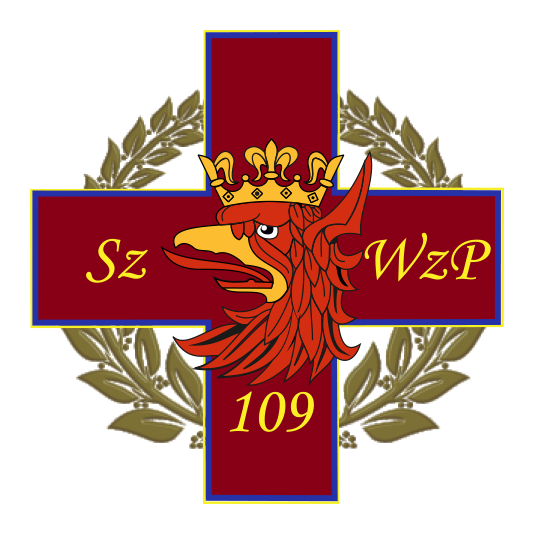 Specyfikacja istotnychwarunków zamówieniadla przetargu nieograniczonego na PEŁNIENIE FUNKCJI INŻYNIERA KONTRAKTU DLA modernizacji, rozbudowy i doposażenia109 SZPITALA WOJSKOWEGO Z PRZYCHODNIĄ SP ZOZ W SZCZECINIE Etap ISzczecin, dnia 21.01.2020 r. Znak sprawy Nr RPoZP 32/2019Zawartość dokumentów:Szczegółowy opis przedmiotu zamówienia - załącznik nr 1; Oferta Wykonawcy- załącznik nr 2;Formularz Jednolitego Europejskiego Dokumentu Zamówienia - załącznik nr 3;Wykaz wykonanych usług – załącznik nr 4;Wykaz osób – załącznik nr 5;Oświadczenie o braku wydania prawomocnego wyroku sądu lub ostatecznej decyzji administracyjnej  – załącznik nr 6;Oświadczenie o braku orzeczenia tytułem środka zapobiegawczego zakazu ubiegania się o zamówienia publiczne – załącznik nr 7;Zobowiązanie podmiotu trzeciego – załącznik nr 8;Oświadczenie o przynależności do grupy kapitałowej - załącznik nr 9;Wzór umowy - załącznik nr 10;Nazwa (firma) oraz adres Zamawiającego:109 Szpital Wojskowy z Przychodnią  SP ZOZul. Piotra Skargi 9-1170-965 SzczecinAdres strony internetowej: www.109szpital.plAdres email: przetargi@109szpital.pl, przetargi2@109szpital.pl https://platformazakupowa.pl/pn/109szpitalTryb udzielenia zamówienia:Zamówienie udzielane jest w trybie przetargu nieograniczonego, na podstawie art. 39 i nast. ustawy z dnia 29 stycznia 2004r. Prawo zamówień publicznych (zwanej dalej ustawą). Opis przedmiotu zamówienia:Przedmiotem zamówienia jest pełnienie funkcji Inżyniera Kontraktu wraz z nadzorem inwestorskim dla realizacji inwestycji, od etapu planowania i projektowania poprzez nadzór nad prowadzeniem robót budowlanych po odbiór obiektu i przekazanie do użytkowania.Zakres planowanej inwestycji obejmuje:Rozbudowę Szpitala o nowy blokPrzebudowę budynku głównego SzpitalaZamierzenie inwestycyjne obejmuje:- sporządzenie dokumentacji projektowej (koncepcja funkcjonalno-przestrzenna, projekt budowlany i projekty wykonawcze dla całości inwestycji – rozbudowa o nowy blok, przebudowa budynku głównego  oraz pozostałych budynków kompleksu 109 Szpitala Wojskowego);- rozbudowa szpitala o nowy blok;- przebudowa niezbędnej części skrzydła wschodniego Szpitala wraz z częścią obiektów Szpitala (zakres tych prac określony zostanie w dokumentacji projektowej i jest ściśle związany z budową nowego bloku);- dostawa sprzętu i wyposażenia.Szczegółowy opis przedmiotu zamówienia zawiera załącznik nr 1 do SIWZ.Wartość szacunkowa zamówienia powyżej kwot określonych w przepisach wydanych na podstawie art. 11 ust. 8 ustawy Pzp.  Przedmiot dostawy określono według Wspólnego Słownika Zamówień (CPV):71.00.00.00 – 8 – usługi architektoniczne, budowlane, inżynieryjne i kontrolneWymagania o których mowa w art. 29 ust. 3a.Zamawiający zgodnie z przepisami art. 29 ust. 3a ustawy Pzp wymaga zatrudnienia przez Wykonawcę lub Podwykonawcę na podstawie umowy o pracę (w rozumieniu art. 22 § 1 Kodeksu Pracy) osób wykonujących opisane usługi- w zakresie obsługi biura, z wyłączeniem osób, które wykonują prace w ramach własnej działalności gospodarczej. Zamawiający w trakcie realizacji zamówienia uprawniony jest do wykonywania czynności kontrolnych wobec Wykonawcy odnośnie spełniania przez Wykonawcę lub Podwykonawcę wymogu zatrudnienia na podstawie umowy o pracę. Zamawiający uprawniony jest w szczególności do:- żądania oświadczeń i dokumentów w zakresie potwierdzenia spełniania ww. wymogów i dokonywania ich oceny,- żądania wyjaśnień w przypadku wątpliwości w zakresie potwierdzenia spełniania ww. wymogów,- przeprowadzania kontroli na miejscu wykonywania świadczenia,W trakcie realizacji zamówienia Wykonawca  na każe wezwanie Zamawiającego w terminie 3 dni roboczych przedłoży Zamawiającemu wskazane poniżej dowody w celu potwierdzenia  spełnienia wymogu zatrudnienia na podstawie umowy o pracę przez Wykonawcę lub podwykonawcę osób wykonujących czynności o których mowa powyżej:-oświadczenie Wykonawcy lub podwykonawcy o zatrudnieniu na podstawie umowy o pracę osób wykonujących czynności, których dotyczy wezwanie Zamawiającego. Oświadczenie powinno zawierać w szczególności: dokładne określenie podmiotu składającego oświadczenie, datę złożenia oświadczenia, wskazanie, że objęte wezwaniem czynności wykonują osoby zatrudnione na podstawie umowy o pracę wraz ze wskazaniem liczby tych osób, rodzaju umowy o pracę i wymiaru etatu oraz podpis osoby uprawnionej do złożenia oświadczenia w imieniu Wykonawcy lub podwykonawcy;- poświadczoną za zgodność z oryginałem odpowiednio przez Wykonawcę lub podwykonawcę kopię umowy/ umów o pracę osób wykonujących w trakcie realizacji zamówienia czynności , których dotyczy ww. oświadczenie wykonawcy lub podwykonawcy. Kopia umowy/ umów powinna zostać zanonimizowana w sposób zapewniający ochronę danych osobowych pracowników, zgodnie z przepisami ustawy z dnia 29 sierpnia 1997 r.  o ochronie danych osobowych (t.j. w szczególności bez adresów, nr PESEL pracowników). Imię i nazwisko pracownika nie podlega anonimizacji. Informacje takie jak: data zawarcia umowy, rodzaj umowy o pracę  i wymiar etatu powinny być możliwe do zidentyfikowania.;- zaświadczenie właściwego oddziału ZUS, potwierdzające opłacenie przez Wykonawcę lub podwykonawcę składek na ubezpieczenie społeczne i zdrowotne z tytułu zatrudnienia na podstawie umów o pracę  za ostatni okres rozliczeniowy;- poświadczoną za zgodność z oryginałem odpowiednio przez Wykonawcę lub podwykonawcę kopię dowodu potwierdzającego zgłoszenie pracownika przez pracodawcę  do ubezpieczeń, zanonimizowana w sposób zapewniający ochronę danych osobowych pracowników, zgodnie z przepisami ustawy z dnia 29 sierpnia 1997 r.  o ochronie danych osobowych. Imię i nazwisko pracownika nie podlega anonimizacji. Opis części zamówienia, jeżeli Zamawiający dopuszcza składanie ofert częściowych:Zamawiający nie dopuszcza możliwość składania ofert częściowych Maksymalna liczba Wykonawców, z którymi Zamawiający zawrze umowę ramową, jeżeli Zamawiający przewiduje zawarcie umowy ramowej:Zamawiający nie przewiduje zawarcia umowy ramowej.Informacje o przewidywanych zamówieniach o których mowa w art. 67 ust. 1 pkt. 6: Zamawiający nie przewiduje udzielania zamówień o których mowa w art. 67 ust. 1 pkt. 6.Opis sposobu przedstawienia ofert wariantowych oraz minimalne warunki, jakim muszą odpowiadać oferty wariantowe, jeżeli Zamawiający dopuszcza ich składanie:Zamawiający nie dopuszcza składania ofert wariantowych.Informacje dotyczące walut obcych, w jakich mogą być prowadzone rozliczenia między Zamawiający a Wykonawcą, jeżeli Zamawiający przewiduje rozliczenia w walutach obcych:Zamawiający nie przewiduje rozliczenia w walutach obcych.Aukcja elektroniczna:Zamawiający nie przewiduje przeprowadzenia aukcji elektronicznej.Wysokość zwrotu kosztów udziału w postępowaniu, jeżeli Zamawiający przewiduje ich zwrot:Zamawiający nie przewiduje zwrotu kosztów udziału w postępowaniu.Podwykonawcy:Zamawiający dopuszcza możliwość podzlecenia  części zamówienia podwykonawcom. W takim przypadku Wykonawca zobowiązany jest do wykazania w Ofercie Wykonawcy (załącznik nr 2 do SIWZ) części zamówienia, której wykonanie zamierza powierzyć podwykonawcom oraz do podania nazw (firm) podwykonawcy (o ile są znane).Termin wykonania zamówienia:Realizacja przedmiotu zamówienia w okresie: Realizacja i rozliczenie końcowe całego Zadania inwestycyjnego, w zakresie opracowania Dokumentacji projektowej dla całego Zadania oraz realizacji robót budowlanych i dostaw dla Etapu I, musi nastąpić w nieprzekraczalnym terminie najpóźniej do dnia 30.11.2023 roku.terminy częściowe dla poszczególnych Zakresów realizacji :Dla prac Zakresu I Przygotowanie realizacji Zadania inwestycyjnego –  w terminie do 60 dni od podpisania Umowy Dla prac Zakresu II Projektowego - Ogłoszenie przetargu na wybór Projektanta dla całego Zadania inwestycyjnego -  w terminie do 60 dni od Podpisania Umowy Dla prac Zakresu III Roboty budowlane – uzyskanie wymaganych decyzji umożliwiających użytkowanie obiektów Etapu I w terminie najpóźniej do dnia 30.11.2023r.Dla prac Zakresu IV Dostawy i Wyposażenie – dostawy i uruchomienie sprzętu dla Etapu I w terminie najpóźniej do dnia 30.11.2023r.Warunki udziału w postępowaniu oraz braku podstaw do wykluczenia: 1. O udzielenie zamówienia mogą ubiegać się Wykonawcy, którzy:1)		nie podlegają wykluczeniu – na podstawie art. 24 ust. 1 i 5 pkt. 1);	2)		spełniają warunki udziału w postępowaniu:	2.1) w zakresie sytuacji ekonomicznej i finansowej – w tym zakresie Wykonawca spełni warunek jeżeli wykaże, że:		-  jest  ubezpieczony od odpowiedzialności cywilnej w zakresie prowadzonej działalności związanej z przedmiotem zamówienia (pełnienie funkcji Inżyniera Kontraktu/ Inwestora Zastępczego wraz z nadzorem inwestorskim i nadzorem nad rozliczeniami inwestycji na kwotę nie mniejszą niż 5.000.000,00 zł.		- posiada środki finansowe lub zdolność kredytową w kwocie nie mniejszej niż 500.000,00 zł;2.2) w zakresie zdolności technicznej lub zawodowej  - w tym zakresie Wykonawca spełni warunek, gdy wykaże, że:- w zakresie doświadczenia:a)  w okresie ostatnich ośmiu lat, a jeżeli okres prowadzenia działalności jest krótszy, w tym czasie, należycie wykonał przynajmniej trzy usługi o podobnym charakterze, czyli polegające na pełnieniu funkcji Inżyniera Kontraktu/ Inwestora Zastępczego wraz z wielobranżowym nadzorem inwestorskim lub Wielobranżowego Nadzoru Inwestorskiego przy realizacji budowy lub przebudowy obiektu służby zdrowia o wartości robót budowalnych nie mniejszej niż 50 mln zł netto, przy czym minimum dwie z tych usług dotyczyły obiektu szpitali;      	b) w okresie ostatnich 8 lat przed upływem terminu składania ofert, a jeżeli okres prowadzenia działalności jest krótszy, wykonał w tym okresie przynajmniej dwie usługi, z których każda polegała na weryfikacji/ sprawdzeniu dokumentacji projektowej lub opracowaniu koreferatu do dokumentacji projektowej robót budowlanych, sporządzonej w celu opisu przedmiotu zamówienia, o wartości kosztorysowej robót budowlanych minimum 50 mln zł netto dla każdej;	  - dysponuje odpowiednim potencjałem technicznym oraz osobami zdolnymi do wykonania zamówienia – w tym zakresie Zamawiający wymaga aby Wykonawca dysponował:	a)  1 osobą (Kierownik Zespołu) posiadającą doświadczenie zawodowe w pełnieniu funkcji Inwestora Zastępczego lub Inżyniera Kontraktu/ Rezydenta przy realizacji:co najmniej dwóch robót budowlanych dla budowy lub przebudowy obiektu służby zdrowia o wartości robót co najmniej 20 mln zł netto. Doświadczenie zawodowe musi obejmować pełen okres procesu budowy, tzn. do oddania obiektu do użytkowania; co najmniej dwóch robót budowlanych dla budowy lub przebudowy obiektów kubaturowych o wartości robót co najmniej 40 mln zł netto. Doświadczenie zawodowe musi obejmować pełen okres procesu budowy, tzn. do oddania obiektu do użytkowania;co najmniej dwóch robót budowlanych dla budowy lub przebudowy obiektu wpisanego do rejestru zabytków ( dla tego wymogu dopuszczalne jest doświadczenie wynikające z pełnienia funkcji inspektora nadzoru inwestorskiego)Osoba ta winna posiadać uprawnienia budowlane w specjalności konstrukcyjno – budowlanej bez ograniczeń oraz posiadać co najmniej 10-letnie doświadczenie zawodowe po uzyskaniu uprawnień budowlanych.1 osobą (Kierownik Zespołu weryfikacji dokumentacji projektowej) posiadająca uprawnienia budowlane bez ograniczeń do projektowania w specjalności architektonicznej oraz posiadającą doświadczenie zawodowe w zakresie zaprojektowania lub sprawdzania projektu budynków określonych symbolem PKOB nr 1264 „Budynki szpitali i zakładów opieki medycznej” (zgodnie z Polska Klasyfikacja Obiektów Budowlanych wprowadzona rozporządzeniem Rady Ministrów z dnia 30 grudnia 1999 r. (DzU.112.1316) dla co najmniej dwóch budynków o kubaturze nie mniejszej niż 20.000m3;1 osobą (inspektor ds. weryfikacji konstrukcji) posiadającą uprawnienia budowlane bez ograniczeń do projektowania w specjalności konstrukcyjno – budowlanej oraz posiadającą doświadczenie zawodowe w zakresie zaprojektowania lub sprawdzania projektu budynków co najmniej dwóch budynków o kubaturze nie mniejszej niż 20.000 m3;1 osobą (inspektor nadzoru branży konstrukcyjno-budowlanej) posiadającą uprawnienia budowlane bez ograniczeń do kierowania robotami budowlanymi w specjalności konstrukcyjno – budowlanej oraz posiadającą:Co najmniej 10-letnie doświadczenie zawodowe w pełnieniu samodzielnej funkcji technicznej w zakresie posiadanych uprawnień licząc od daty ich uzyskania;Doświadczenie zawodowe w zakresie pełnienia nadzoru inwestorskiego na budową lub co najmniej dwóch budynków o wartości robót nie mniejszej niż 40 mln zł netto;Przez co najmniej 18 miesięcy brała udział w robotach budowlanych prowadzonych przy zabytkach nieruchomych wpisanych do rejestru lub inwentarza muzeum będącego instytucją kultury, zgodnie z Ustawą z dnia 23 lipca 2003 r. o ochronie zabytków i opiece nad zabytkami (t.j. DzU.2018.2067);1 osobą (inspektor branży drogowej) posiadającą uprawnienia budowlane bez ograniczeń do kierowania robotami budowlanymi w specjalności inżynieryjnej drogowej oraz posiadającą co najmniej 5-letnie doświadczenie zawodowe w pełnieniu samodzielnej funkcji technicznej w zakresie posiadanych uprawnień licząc od daty ich uzyskania;1 osobą (inspektor nadzoru branży sanitarnej) posiadającą uprawnienia budowlane bez ograniczeń do kierowania robotami budowlanymi w specjalności instalacyjnej w zakresie sieci, instalacji i urządzeń cieplnych, wentylacyjnych, gazowych, wodociągowych i kanalizacyjnych oraz posiadającą:Co najmniej 10 -letnie doświadczenie zawodowe w pełnieniu samodzielnej funkcji technicznej w zakresie posiadanych uprawnień licząc od daty ich uzyskania,Doświadczenie zawodowe w zakresie pełnienia nadzoru inwestorskiego nad budową lub przebudową co najmniej dwóch budynków o wartości robót nie mniejszej niż 40 mln zł netto;1 osobą (inspektor nadzoru branży elektrycznej) posiadającą uprawnienia budowlane bez ograniczeń do kierowania robotami budowlanymi w specjalności instalacyjnej w zakresie sieci, instalacji i urządzeń elektrycznych i elektroenergetycznych oraz posiadającą co najmniej 10-letnie doświadczenie zawodowe w pełnieniu samodzielnej funkcji technicznej w zakresie posiadanych uprawnień licząc od daty ich uzyskania, dla co najmniej dwóch budynków o wartości robót nie mniejszej niż 40 mln zł netto;1 osobą (inspektor nadzoru branży telekomunikacyjnej) posiadającą uprawnienia budowlane bez ograniczeń do kierowania robotami budowlanymi w specjalności instalacyjnej w zakresie sieci, instalacji i urządzeń telekomunikacyjnych oraz posiadającą co najmniej 5-letnie doświadczenie zawodowe w pełnieniu samodzielnej funkcji technicznej w zakresie posiadanych uprawnień licząc od daty ich uzyskania;1 osobą (inspektor ds. rozliczeń) posiadająca min. 5 letnie doświadczenie zawodowe przy sporządzaniu dokumentacji rozliczeniowej robót budowlanych, w tym co najmniej dwóch robót od wartości kosztorysowej minimum 40 mln zł netto;1 osobą (technologiem medycznym) – projektantem posiadającym wyksztalcenie wyższe i doświadczenie w projektowaniu (samodzielnym zaprojektowaniu) technologii medycznej dla minimum 2 inwestycji obejmujących technologię szpitala, która dodatkowo na swojej powierzchni zawierała sale operacyjne, lub osobą posiadającą wykształcenie wyższe i co najmniej 2 letnie doświadczenie w nadzorowaniu inwestycji w zakresie technologii medycznej przy minimum dwóch inwestycjach obejmujących technologię szpitala, która na swojej powierzchni zawierała sale operacyjne;1 osobą (inspektor Nadzoru Konserwatorskiego) – wskazana osoba musi spełniać wymagania o których mowa w art. 37a, 37g, 37h ustawy z dnia 23 lipca 2003 r. o ochronie zabytków i opiece nad zabytkami (t.j. DzU.2018.2067) tj. która:Ukończyła studia drugiego stopnia lub jednolite studia magisterskie w zakresie konserwacji i restauracji dzieł sztuki lub konserwacji zabytków oraz która po rozpoczęciu studiów drugiego stopnia lub po zaliczeniu szóstego semestru jednolitych studiów magisterskich przez co najmniej 9 miesięcy brała udział w pracach konserwatorskich, pracach restauratorskich lub badaniach konserwatorskich, prowadzonych przy zabytkach wpisanych do rejestru, inwentarza muzeum będącego instytucją kultury lub zaliczanych do jednej z kategorii, o których mowa w art. 14a ust. 2 ustawy;W dziedzinach nieobjętych programem studiów wyższych, o których mowa w pkt 1), roboty nadzoruje osoba, która posiada:Świadectwo ukończenia szkoły średniej zawodowej oraz tytuł zawodowy albo wykształcenie średnie lub średnie branżowe i dyplom potwierdzający posiadanie kwalifikacji zawodowych w zawodach odpowiadających danej dziedzinie lubDyplom mistrza w zawodzie odpowiadających danej dziedzinieoraz która przez co najmniej 4 lata brała udział w pracach konserwatorskich, pracach restauratorskich lub badaniach konserwatorskich, prowadzonych przy zabytkach wpisanych do rejestru, na Listę Skarbów Dziedzictwa, do inwentarza muzeum będącego instytucją kultury lub innych zabytkach zaliczanych do jednej z kategorii, o których mowa w art. 14a ust. 2 ustawy. Wskazane powyżej uprawnień budowlane muszą być zgodne z ustawą z dnia 7 lipca 1994 r. Prawo budowlane (t.j. DzU.2019.1186) oraz Rozporządzeniem Ministra Infrastruktury i Rozwoju z dnia 29 kwietnia 2019 r. w sprawie samodzielnych funkcji technicznych w budownictwie (DzU. 2019.831) lub odpowiadającym im ważnym uprawnieniom budowalnym, wydanym na podstawie uprzednio obowiązujących przepisów prawa lub odpowiednich przepisów obowiązujących na terenie kraju, z którego pochodzi dana osoba, które w zakresie objętym zamówieniem pozwalać będą na pełnienie samodzielnych funkcji technicznych w budownictwie w ww. specjalnościach.Wszyscy inspektorzy nadzoru inwestorskiego posiadać mają stosowną praktykę budowlaną przy zabytkach nieruchomych wpisanych do rejestru zabytków, zgodnie z Ustawą z dnia 23 lipca 2003 r. o ochronie zabytków i opiece nad zabytkami oraz rozporządzenie Ministra Kultury i Dziedzictwa Narodowego z dnia 2 sierpnia 2018 r. w sprawie prowadzenia prac konserwatorskich, prac restauratorskich i badań konserwatorskich przy zabytku wpisanym do rejestru zabytków albo na Listę Skarbów Dziedzictwa oraz robót budowlanych, badań architektonicznych i innych działań przy zabytku wpisanym do rejestru zabytków, a także badań archeologicznych i poszukiwań zabytków (DzU.2018.1609).Zamawiający uzna warunek za spełniony, jeżeli Wykonawca wykaże, że dysponuje lub będzie dysponował wskazanym przez Zamawiającego minimum wraz z informacją o podstawie do dysponowania tymi zasobami;2. Zgodnie z art. 22a ust 1 upzp Wykonawca może w celu potwierdzenia spełniania warunków udziału w postępowaniu polegać na zdolnościach technicznych lub zawodowych innych podmiotów, niezależnie od charakteru prawnego łączących go z nimi stosunków. W takim przypadku Wykonawca zobowiązany jest udowodnić zamawiającemu, że realizując zamówienie, będzie dysponował zasobami tych podmiotów, w szczególności przedstawiając zobowiązanie tych podmiotów do oddania mu do dyspozycji niezbędnych zasobów na potrzeby wykonania zamówienia (wg wzoru będącego załącznikiem nr 8 do SIWZ).	3. Zamawiający ocenia czy udostępniane Wykonawcy przez inne podmioty zdolności techniczne lub zawodowe, pozwalają na wykazanie przez wykonawcę spełniania warunków udziału w postępowaniu  oraz bada, czy nie zachodzą wobec tego podmiotu podstawy wykluczenia, o których mowa w art. 24 ust. 1 i ust. 5 pkt. 1 upzp.  	4. 	W odniesieniu do warunków dotyczących doświadczenia, wykonawcy mogą polegać na zdolnościach innych podmiotów, jeśli podmioty te zrealizują usługi, do realizacji których te zdolności są wymagane.5.  Jeżeli zdolności techniczne lub zawodowe podmiotu  o którym mowa w dziale XIII ust. 2  SIWZ, nie potwierdzają spełnienia przez wykonawcę warunków udziału w postępowaniu lub zachodzą wobec tych podmiotów podstawy wykluczenia, zamawiający żąda, aby wykonawca w terminie określonym przez Zamawiającego:	a) zastąpił ten podmiot innym podmiotem lub	b) zobowiązał się do osobistego wykonania odpowiedniej części zamówienia, jeżeli wykaże zdolności techniczne lub zawodowe o których mowa w dziale XIII ust 1 pkt. 2) SIWZ;6. W celu oceny, czy wykonawca polegając na zdolnościach innych podmiotów na zasadach określonych w art. 22a upzp, będzie dysponował niezbędnymi zasobami w stopniu umożliwiającym należyte wykonanie  zamówienia oraz oceny czy stosunek łączący wykonawcę  z tymi podmiotami gwarantuje rzeczywisty dostęp do ich zasobów, zamawiający może żądać dokumentów, które określają w szczególności:	a) zakres dostępnych wykonawcy zasobów innego podmiotu;	b) sposób wykorzystania zasobów innego podmiotu, przez wykonawcę przy wykonywaniu  zamówienia publicznego 	c) zakres i okres udziału innego podmiotu przy wykonywaniu zamówienia publicznego; 7.  Zamawiający żąda od wykonawcy, który polega na zdolnościach innych podmiotów na zasadach określonych w art. 22a upzp, przedstawienia w odniesieniu do tych podmiotów dokumentów potwierdzających spełnianie warunków udziału w postepowaniu oraz brak podstaw do wykluczenia.8. Wykonawcy mogą wspólnie się ubiegać o udzielenie zamówienia. W takim przypadku Wykonawcy ustanawiają pełnomocnika do reprezentowania ich w postępowaniu o udzielnie zamówienia i zawarcia umowy w sprawie zamówienia publicznego.9. Przepisy  dotyczące Wykonawcy stosuje się odpowiednio do Wykonawców wspólnie ubiegających się o udzielenie zamówienia.10. Jeżeli oferta Wykonawców wspólnie ubiegających się o udzielenie zamówienia zostanie wybrana, Zamawiający żądać będzie przed zawarciem umowy w sprawie zamówienia publicznego umowy regulującej współprace tych wykonawców.11.  Zamawiający przewiduje wykluczenie Wykonawcy na podstawie przesłanek, o których mowa w art. 24 ust. 5 ustawy Prawo Zamówień Publicznych w zakresie: art. 24 ust. 5 pkt. 1. Wykaz oświadczeń lub dokumentów potwierdzających spełnianie warunków udziału w postępowaniu oraz brak podstaw do wykluczenia, inne dokumenty:Wykaz dokumentów i oświadczeń dołączonych do oferty w celu potwierdzenia, że Wykonawca nie podlega wykluczeniu oraz spełnia warunki udziału w postępowaniu, inne dokumenty:Oferta Wykonawcy – załącznik nr 2 do SIWZ;Dokument „Organizacja i system zarządzania kontraktem”3)  Aktualne na dzień składania ofert oświadczenie w zakresie wskazanym przez zamawiającego w ogłoszeniu o   zamówieniu lub w specyfikacji istotnych warunków zamówienia. Informacje zawarte w oświadczeniu stanowią wstępne potwierdzenie, że wykonawca: nie podlega wykluczeniu;spełnia warunki udziału w postępowaniu;	Ponieważ wartość zamówienia jest równa lub przekracza kwoty określone w przepisach
wydanych na podstawie art. 11 ust. 8, oświadczenie wykonawca składa w formie jednolitego dokumentu – załącznik nr 3 do SIWZ; Wykonawca powinien wypełnić Część II,  Część III, z Części IV sekcję A, B i C w zakresie wskazanym w SIWZ oraz część VI.4)   Oświadczenia JEDZ podmiotów składający ofertę wspólnie składane na formularzu JEDZ powinny mieć formę dokumentu elektronicznego, podpisanego kwalifikowanym podpisem elektronicznym przez każdego z nich w zakresie w jakim potwierdzają okoliczności, o których mowa w treści art. 22 ust. 1 ustawy Pzp. 5)	Informacji z Krajowego Rejestru Karnego w zakresie określonym w art. 24 ust. 1 pkt. 13, 14 i 21 ustawy, wystawionej nie wcześniej niż 6 miesięcy przed upływem terminu składania ofert albo wniosków o dopuszczenie do udziału w postępowaniu;6)  	Odpisu z właściwego rejestru lub z centralnej ewidencji i informacji o działalności gospodarczej, jeżeli odrębne przepisy wymagają wpisu do rejestru lub ewidencji, w celu potwierdzenia braku podstaw wykluczenia na podstawie art. 24 ust. 5 pkt 1 ustawy;7) 	   wykaz wykonanych usług wraz z dokumentami potwierdzającymi, że usługi wskazane w załączniku zostały wykonane w sposób należyty wraz ze szczegółowym opisem zakresu wykonywanych usług – załącznik nr 4 do SIWZ;8)   wykaz osób, które będą uczestniczyły w wykonywaniu zamówienia w szczególności odpowiedzialnych za świadczenie usług wraz z informacjami na temat ich kwalifikacji zawodowych, doświadczenia i wykształcenia niezbędnych do wykonania zamówienia, a także zakresu wykonywanych przez nie czynności – załącznik nr 5 do SIWZ;9) 	Oświadczenie wykonawcy o braku wydania wobec niego prawomocnego wyroku sądu lub ostatecznej decyzji administracyjnej o zaleganiu z uiszczaniem podatków, opłat lub składek na ubezpieczenia społeczne lub zdrowotne albo – w przypadku wydania takiego wyroku lub decyzji – dokumentów potwierdzających dokonanie płatności tych należności wraz z ewentualnymi odsetkami lub grzywnami lub zawarcie wiążącego porozumienia w sprawie spłat tych należności - załącznik nr 6;10)  	Oświadczenia wykonawcy o braku orzeczenia wobec niego tytułem środka zapobiegawczego zakazu ubiegania się o zamówienia publiczne - załącznik nr 7;11)   informacji banku lub spółdzielczej kasy oszczędnościowo  - kredytowej potwierdzającej wysokość posiadanych środków finansowych lub zdolność kredytową wykonawcy, w okresie nie wcześniejszym niż 1 miesiąc przed upływem terminu składania ofert;12) dokument potwierdzający, że wykonawca jest ubezpieczony od odpowiedzialności cywilnej w zakresie prowadzonej działalności związanej z przedmiotem zamówienia (pełnienie funkcji Inżyniera Kontraktu/ Inwestora Zastępczego wraz z nadzorem inwestorskim i nadzorem nad rozliczeniem inwestycji) na sumę gwarancyjną w wysokości minimum 5.000.000,00 zł13)   Dowód wpłaty wadium; 14)   W przypadku dokonywania czynności związanych ze złożeniem wymaganych dokumentów przez osobę nie wymienioną w dokumencie rejestracyjnym Wykonawcy do oferty dołączyć należy stosowne pełnomocnictwo w formie oryginału dokumentu elektronicznego podpisanego kwalifikowanym podpisem elektronicznym. Pełnomocnictwo powinno być opatrzone datą wystawienia, określać termin jego obowiązywania i zakres umocowania;	Wykonawca nie jest obowiązany do złożenia oświadczeń lub dokumentów potwierdzających okoliczności, o których mowa w art. 25 ust. 1 pkt. 1 i 3, jeżeli zamawiający posiada oświadczenia lub dokumenty dotyczące tego wykonawcy lub może je uzyskać za pomocą bezpłatnych i ogólnodostępnych baz danych, w szczególności rejestrów publicznych w rozumieniu ustawy z dnia 17 lutego 2005 r. o informatyzacji działalności podmiotów realizujących zadania publiczne (t.j. Dz.U.2017.570 ze zm.).  W takiej sytuacji Wykonawca zobligowany jest do wskazania Zamawiającemu sygnatury postępowania, w którym wymagane dokumenty lub oświadczenia się znajdują. Wykonawca w terminie  3 dni od dnia zamieszczenia na stronie internetowej informacji, o której mowa w art. 86 ust. 3 ustawy Pzp, przekaże Zamawiającemu  oświadczenie o przynależności lub braku przynależności do tej samej grupy kapitałowej, o której mowa w art. 24 ust. 1 pkt 23  ustawy Pzp. Wzór oświadczenia stanowi załącznik nr 9 do SIWZ.W zakresie formy, w jakich dokumenty te mogą być składane zastosowanie mają przepisy rozporządzenia Ministra Rozwoju z dnia 26 lipca 2016 r. (Dz.U.2016.1126) w sprawie rodzajów dokumentów, jakich może żądać Zamawiający od Wykonawcy w postępowaniu o udzielenie zamówienia oraz  rozporządzenia Ministra Przedsiębiorczości i Technologii  z dnia 16 października 2018 r. zmieniające rozporządzenie w sprawie rodzajów dokumentów, jakich może żądać zamawiający od wykonawcy w postępowaniu o udzielenie zamówienia (Dz.U. z 2018.1993).DOKUMENTY MUSZĄ BYĆ AKTUALNE NA DZIEŃ ICH SKŁADANIA. Informacja o sposobie porozumiewania się Zamawiającego z Wykonawcami oraz przekazywania oświadczeń i dokumentów: 1. Postępowanie prowadzone jest w języku polskim i odbywa się wyłącznie przy użyciu środków komunikacji elektronicznej za pośrednictwem platformy zakupowej pod adresem: https://platformazakupowa.pl/pn/109szpital.2. Komunikacja między Zamawiającym a Wykonawcami, w tym wszelkie oświadczenia, wnioski, zawiadomienia oraz informacje, przekazywane są w formie elektronicznej za pośrednictwem Platformy i formularza „Wyślij wiadomość” znajdującego się na stronie danego postępowania. Za datę przekazania (wpływu) oświadczeń, wniosków, zawiadomień oraz informacji przyjmuje się datę ich przesłania za pośrednictwem platformy poprzez kliknięcie przycisku  „wyślij wiadomość” po których pojawi się komunikat, że wiadomość została wysłana do Zamawiającego.3. Zamawiający z Wykonawcami będzie się komunikował w formie elektronicznej za pośrednictwem Platformy. Informacje dotyczące odpowiedzi na pytania, zmiany siwz, zmiany terminu składania i otwarcia ofert zamawiający będzie zamieszczał na platformie w sekcji “Komunikaty”. Korespondencja której zgodnie z obowiązującymi przepisami adresatem jest konkretny Wykonawca będzie przekazywana w formie elektronicznej za pośrednictwem Platformy do tego konkretnego Wykonawcy.4. Zamawiający, zgodnie z § 3 ust. 3 Rozporządzenia Prezesa Rady Ministrów w sprawie użycia środków komunikacji elektronicznej w postępowaniu o udzielenie zamówienia publicznego oraz udostępnienia i przechowywania dokumentów elektronicznych (Dz. U. z 2017 r. poz. 1320; dalej: Rozporządzenie w sprawie środków komunikacji), określa niezbędne wymagania sprzętowo - aplikacyjne umożliwiające pracę na Platformie Zakupowej, tj.:a) stały dostęp do sieci Internet o gwarantowanej przepustowości nie mniejszej niż 512 kb/s,b) komputer klasy PC lub MAC, o następującej konfiguracji: pamięć min. 2 GB Ram, procesor Intel IV 2 GHZ lub jego nowsza wersja, jeden z systemów operacyjnych - MS Windows 7, Mac Os x 10 4, Linux, lub ich nowsze wersje.c) zainstalowana dowolna przeglądarka internetowa, w przypadku Internet Explorer minimalnie wersja 10 0.,d) włączona obsługa JavaScript,e) zainstalowany program Adobe Acrobat Reader, lub inny obsługujący format plików .pdf.5. Zalecane formaty przesyłanych danych, tj. plików o wielkości do 75 MB. -  Zalecany  format: .pdf.6. Zalecany format kwalifikowanego podpisu elektronicznego:a) dokumenty w formacie .pdf zaleca się podpisywać formatem PAdES;b) dopuszcza się podpisanie dokumentów w formacie innym niż .pdf, wtedy zaleca się użyć formatu XAdES.7. Wykonawca przystępując do niniejszego postępowania o udzielenie zamówienia publicznego, akceptuje warunki korzystania z Platformy Zakupowej, określone w Regulaminie zamieszczonym na stronie internetowej pod adresem https://platformazakupowa.pl/strona/1-regulamin w zakładce „Regulamin" oraz uznaje go za wiążący.8. Osobami uprawnionymi do kontaktu z Wykonawcami są: – mgr Izabela Bobik  e-mail: przetargi@109szpital.pl, – mgr Małgorzata Jarosz e-mail: przetargi2@109szpital.plWymagania dotyczące wadium: Zamawiający ustala wysokość wadium na kwotę : 81.707,00 zł (słownie: osiemdziesiąt jeden tysięcy siedemset siedem  złotych i 00/100Wadium może być wnoszone w jednej lub kilku następujących form: 1)	pieniądzu na konto Zamawiającego: Bank Gospodarstwa Krajowego, Oddział w Szczecinie, nr 65 1130 1176 0022 2042 1520 00052)	poręczeń bankowych lub poręczeniach spółdzielczej kasy oszczędnościowo-kredytowej, z tym że poręczenie kasy jest zawsze poręczeniem pieniężnym; 3)	gwarancji bankowych; 4)	gwarancji ubezpieczeniowych;5)	poręczeń udzielanych przez podmioty, o których mowa w art. 6b ust. 5 pkt 2 ustawy  z dnia  9 listopada 2000r. o utworzeniu Polskiej Agencji Rozwoju Przedsiębiorczości (Dz. U. Nr 109, poz. 1158 z późn. zm.)Wadium wnosi się przed upływem terminu składania ofert, w szczególności wadium w formie pieniężnej winno wpłynąć na konto Zamawiającego przed upływem terminu składania ofert. W przypadku wnoszenia wadium w formie niepieniężnej, w szczególności kiedy gwarant nie wystawia dokumentów wadialnych w formie elektronicznej, Zamawiający dopuszcza złożenie wadium w formie papierowej.W przypadku, gdy wykonawca wnosi wadium w formie gwarancji bankowej lub gwarancji ubezpieczeniowej z treści tych gwarancji musi w szczególności jednoznacznie wynikać:1) zobowiązanie gwaranta (banku, zakładu ubezpieczeń) do zapłaty całej kwoty wadium nieodwołalnie i bezwarunkowo na pierwsze żądanie zamawiającego (beneficjenta gwarancji) zawierające oświadczenie, że zaistniały okoliczności, o których mowa w art. 46 ust. 5 ustawy Pzp bez potwierdzania tych okoliczności,2) termin obowiązywania gwarancji, który nie może być krótszy niż termin związania ofertą,3) miejsce i termin zwrotu gwarancji.Zamawiający odrzuca ofertę, gdy wadium nie zostanie wniesione, lub zostanie wniesione w nieprawidłowy sposób. Wykonawca, którego oferta została wybrana, traci wadium wraz z odsetkami na rzecz Zamawiającego w przypadku gdy:1) odmówił podpisania umowy w sprawie zamówienia publicznego na warunkach określonych w ofercie,2) nie wniósł wymaganego zabezpieczenia należytego wykonania umowy,3) zawarcie umowy w sprawie zamówienia publicznego stało się niemożliwe z przyczyn leżących po stronie wykonawcy.Wykonawca traci wadium wraz z odsetkami w przypadku, gdy w odpowiedzi na wezwanie, o którym mowa w art. 26 ust. 3 i 3a ustawy Pzp, z przyczyn leżących po jego stronie, nie złożył oświadczeń lub dokumentów potwierdzających okoliczności, o których mowa w art. 25 ust. 1,  oświadczenia o którym mowa w art. 25a ust. 1, pełnomocnictw lub nie wyraził zgody na poprawienie omyłki, o której mowa w art. 87 ust. 2 pkt 3, co spowodowało brak możliwości wybrania oferty złożonej przez wykonawcę jako najkorzystniejszej.Termin związania ofertą: Termin związania ofertą wynosi 60 dni od upływu terminu składania ofert. Opis sposobu przygotowania ofert: 1. Wykonawca składa ofertę, wraz z wymaganymi dokumentami w formie elektronicznej opatrzonej kwalifikowanym podpisem elektronicznym pod rygorem nieważności za pośrednictwem platformy https://platformazakupowa.pl/pn/109szpital. 2. Oferta powinna zawierać wszystkie wymagane w niniejszym SIWZ oświadczenia i dokumenty, bez dokonywania w ich treści jakichkolwiek zastrzeżeń lub zmian ze strony Wykonawcy w oryginale lub kopii poświadczonej za zgodność z oryginałem. Poświadczenia za zgodność z oryginałem dokonuje odpowiednio wykonawca, podmiot, na którego zdolnościach lub sytuacji polega wykonawca, wykonawcy wspólnie ubiegający się o udzielenie zamówienia publicznego albo podwykonawca, w zakresie dokumentów, które każdego z nich dotyczą. Poprzez oryginał należy rozumieć dokument podpisany kwalifikowanym podpisem elektronicznym przez osobę/osoby upoważnioną/upoważnione. Poświadczenie za zgodność z oryginałem następuje w formie elektronicznej podpisanej kwalifikowanym podpisem elektronicznym przez osobę/osoby upoważnioną/upoważnione. 3. Jednolity Europejski Dokument Zamówienia (JEDZ) może być przygotowany i złożony wg wzoru zamieszczonego przez Zamawiającego lub zgodnie ze wzorem standardowego formularza określonego w rozporządzeniu wykonawczym KE wydanym na podstawie art. 59 ust. 2 dyrektywy 2014/24/EU do którego odsyła link podany w instrukcji zamieszczonej na platformie zakupowej. 4. Zgodnie z art. 8 ust. 3 ustawy Pzp, nie ujawnia się informacji stanowiących tajemnicę przedsiębiorstwa, w rozumieniu przepisów o zwalczaniu nieuczciwej konkurencji, jeżeli Wykonawca, nie później niż w terminie składania ofert, w sposób niebudzący wątpliwości zastrzegł, że nie mogą być one udostępniane oraz wykazał, załączając stosowne wyjaśnienia, iż zastrzeżone informacje stanowią tajemnicę przedsiębiorstwa.5. Wykonawca, za pośrednictwem Platformy może przed upływem terminu do składania ofert zmienić lub wycofać ofertę. Sposób dokonywania zmiany lub wycofania oferty zamieszczono w instrukcji zamieszczonej na stronie internetowej pod adresem https://platformazakupowa.pl/strona/45-instrukcje6. Każdy z Wykonawców może złożyć tylko jedną ofertę. Złożenie większej liczby ofert lub oferty zawierającej propozycje wariantowe spowoduje odrzucenie wszystkich ofert złożonych przez danego Wykonawcę.7. Dokumenty i oświadczenia składane przez Wykonawcę powinny być w języku polskim. W przypadku  załączenia dokumentów sporządzonych w innym języku niż dopuszczony, Wykonawca zobowiązany jest załączyć tłumaczenie na język polski.8. Zamawiający informuje, że instrukcje korzystania z Platformy Zakupowej dotyczące w szczególności logowania, pobrania dokumentacji, składania wniosków o wyjaśnienie treści siwz, składania ofert oraz innych czynności podejmowanych w niniejszym postępowaniu przy użyciu Platformy Zakupowej znajdują się w zakładce „Instrukcje dla Wykonawców" na stronie internetowej pod adresem  https://platformazakupowa.pl/strona/45-instrukcje.  Uwaga: W przypadku przekazywania przez wykonawcę dokumentu elektronicznego w formacie poddającym dane kompresji, opatrzenie pliku zawierającego skompresowane dane kwalifikowanym podpisem elektronicznym jest równoznaczne z poświadczeniem przez wykonawcę za zgodność z oryginałem wszystkich elektronicznych kopii dokumentów zawartych w tym pliku, z wyjątkiem kopii poświadczonych odpowiednio przez innego wykonawcę ubiegającego się wspólnie z nim o udzielenie zamówienia, przez podmiot, na którego zdolnościach lub sytuacji polega wykonawca, albo przez podwykonawcę.Miejsce oraz termin składania i otwarcia ofert:1. Ofertę wraz z wymaganymi dokumentami należy umieścić na Platformie pod adresem: https://platformazakupowa.pl/pn/109szpital  do dnia 28.02.2020 do godziny 10:00.2. Do oferty należy dołączyć wszystkie wymagane w pkt XIV SIWZ dokumenty w postaci elektronicznej. 3. Po wypełnieniu Formularza ofertowego i załadowaniu wszystkich wymaganych załączników należy kliknąć przycisk „Przejdź do podsumowania”.4. Oferta składana elektronicznie musi zostać podpisana kwalifikowanym elektronicznym podpisem. W procesie składania oferty za pośrednictwem platformy Wykonawca może złożyć podpis w następujący sposób:   - bezpośrednio na dokumencie przesłanym za pośrednictwem Platformy - jeżeli jest to wymagane oraz  - dla całego pakietu dokumentów w kroku 2 Formularza składania oferty (po kliknięciu w przycisk „Przejdź do podsumowania”). Ofertę należy złożyć w oryginale. Zamawiający nie dopuszcza możliwości złożenia skanu oferty opatrzonego kwalifikowanym podpisem elektronicznym.5. Za datę przekazania oferty przyjmuje się datę jej przekazania w systemie (platformie) wraz z wgraniem paczki w formacie XML w drugim kroku składania oferty poprzez kliknięcie przycisku “ Złóż ofertę” i wyświetlaniu komunikatu, że oferta została złożona.6. Szczegółowa instrukcja dla Wykonawców dotycząca złożenia oferty znajduje się na stronie internetowej pod adresami : https://platformazakupowa.pl/strona/1-regulamin oraz  https://platformazakupowa.pl/strona/45-instrukcje.       MIEJSCE I TERMIN OTWARCIA OFERT 7. Otwarcie ofert nastąpi w dniu 28.02.2020 r. o godz. 10.30 o godzinie za pośrednictwem Platformy Zakupowej Zamawiającego w siedzibie Zamawiającego w pokoju Sekcji Zamówień Publicznych. Otwarcie ofert jest jawne.8. Niezwłocznie po otwarciu ofert Zamawiający zamieści na stronie internetowej https://platformazakupowa.pl/pn/109szpital w zakładce „Komunikaty” informacje dotyczące: 1) kwoty jaką zamierza przeznaczyć na sfinansowanie zamówienia; 2) firm oraz adresów wykonawców, którzy złożyli oferty w terminie; 3) ceny, terminu wykonania zamówienia, okresu gwarancji i warunków płatności zawartych w ofertach. Opis sposobu obliczenia ceny:Cena oferty powinna być podana liczbowo i słownie w kwocie netto oraz brutto. Cena powinna zawierać wszelkie koszty związane z wykonaniem zamówienia, w tym podatek od towarów i usług oraz podatek akcyzowy, jeżeli na podstawie odrębnych przepisów sprzedaż towaru (usługi) podlega obciążeniu podatkiem od towarów i usług lub podatkiem akcyzowym. Cena oferty powinna być podana w PLN.Opis kryteriów, którymi Zamawiający będzie się kierował przy wyborze oferty w celu zawarcia umowy w sprawie zamówienia publicznego: Oferty zostaną ocenione przez Zamawiającego w oparciu o następujące kryteria: - cena 60%- doświadczenie zespołu Inżyniera Kontraktu – 20%- jakość, organizacja i system zarządzania inwestycją – 20%Kryterium w zakresie ceny zostanie obliczone według następującego wzoru:(Cena najniższej oferty / Cena badanej oferty) x 60 = liczba punktów za kryterium cena.Kryterium „Doświadczenie zespołu Inżyniera Kontraktu” zostanie obliczona wg następującego wzoru:Wykonawca dysponujący najwyższym doświadczeniem osób wchodzących w skład Zespołu otrzyma maksymalnie 20 punków procentowych. Oferty proponujące mniejsze oświadczenie tych osób otrzymają odpowiednio mniej punktów, wyliczonych  wg  wzoru:X2  =  X21 + X22 + X23 + X24Gdzie X21, X22, X23, X24  - to punkty przyznane za podkryteria.Jako podkryteria Zamawiający weźmie pod uwagę:dodatkowe doświadczenie zawodowe Zespołu Inżyniera KontraktuDodatkowe doświadczenie Kierownika Zespołu winno być nabyte (uzyskane) w okresie ostatnich 
10 (dziesięciu ) lat przed upływem terminu składania ofert.Potwierdzeniem posiadania przez Kierownika Zespołu (Koordynatora Zespołu) dodatkowego doświadczenia jest wykaz zadań inwestycyjnych zawierający wszystkie informacje (dane wymienione w tabeli powyżej), które pozwolą Zamawiającemu ocenić to doświadczenie (m.in. nazwa i adres inwestycji, zakres robót, nazwa i adres zamawiającego, wartość zadania, terminy realizacji, stan zaawansowania, itp.) dodatkowe doświadczenie zawodowe Inspektora Nadzoru Inwestorskiego 
w specjalności konstrukcyjno-budowlanejDodatkowe doświadczenie Inspektora Nadzoru winno być nabyte (uzyskane) okresie ostatnich 
10 (dziesięciu) lat przed upływem terminu składania ofertPotwierdzeniem posiadania przez Inspektora Nadzoru Inwestorskiego (budowlanego) dodatkowego doświadczenia jest wykaz zadań inwestycyjnych zawierający wszystkie informacje (dane wymienione w tabeli powyżej), które pozwolą Zamawiającemu ocenić to doświadczenie (m.in. nazwa i adres inwestycji, zakres robót, nazwa i adres zamawiającego, wartość zadania, terminy realizacji , stan zaawansowania, itp.) oraz dokumenty potwierdzające należyte wykonanie usługi (referencje, poświadczenia, itp.).dodatkowe doświadczenie zawodowe Technologa medycznegoDodatkowe doświadczenie Technologa medycznego winno być nabyte (uzyskane) okresie ostatnich 10 (dziesięciu ) lat przed upływem terminu składania ofert.Potwierdzeniem posiadania przez Technologa medycznego dodatkowego doświadczenia jest wykaz zadań inwestycyjnych zawierający wszystkie informacje (dane wymienione w tabeli powyżej), które pozwolą Zamawiającemu ocenić to doświadczenie (m.in. nazwa i adres inwestycji, zakres robót, nazwa i adres zamawiającego, wartość zadania, terminy realizacji , stan zaawansowania, itp.) dodatkowe doświadczenie zawodowe Kierownika Zespołu weryfikacji dokumentacji projektowej (Architekt)Dodatkowe doświadczenie Kierownika Zespołu weryfikacji dokumentacji projektowej winno być nabyte (uzyskane) w okresie ostatnich 10 (dziesięciu) lat przed upływem terminu składania ofert.Potwierdzeniem posiadania przez Architekta dodatkowego doświadczenia jest wykaz zadań inwestycyjnych zawierający wszystkie informacje (dane wymienione w tabeli powyżej), które pozwolą Zamawiającemu ocenić to doświadczenie (m.in. nazwa i adres inwestycji, zakres robót, nazwa i adres zamawiającego, wartość zadania, terminy realizacji, stan zaawansowania, itp.) UWAGA :Punkty w ramach niniejszego kryterium otrzyma tylko ten Wykonawca, który wykaże się dodatkowym doświadczeniem Inżyniera Koordynatora, Inspektora Nadzoru Inwestorskiego (budowlanego) oraz Technologa medycznego, tj. innym, niż doświadczenie tych osób wykazane dla potwierdzenia spełniania warunków udziału w przetargu.Wykonawcy którzy wykażą się największym doświadczeniem osób wchodzących w skład Zespołu otrzymają w ocenie maksymalnie 20 punktów procentowych (X2 = 20%) – jako suma najwyższych ocen z poszczególnych podkryteriów. Wykonawcy z doświadczeniem mniejszym otrzymają w ocenie ilość punktów procentowych jako sumę pośrednich ocen z poszczególnych podkryteriów. Wykonawcy którzy nie wykażą dodatkowego doświadczenia otrzymają w ocenie (X2 = 0%) – zero punktów procentowych.3. Kryterium: Jakość, Organizacja i system zarządzania kontraktem  zostanie obliczona wg następującego wzoru:Punktacja za kryterium „Jakość” (J) dokonana będzie na podstawie oceny załączonego do oferty dokumentu pn. „Organizacja i system zarządzania kontraktem”, w którym Wykonawca przedstawi organizację Zespołu Inżyniera oraz organizację całego systemu zarządzania przedsięwzięciem inwestycyjnym w tym m.in. wykaz proponowanych działań Inżyniera związanych z kontrolą jakości i postępu prac projektowych i robót oraz kontrolą finansową przedsięwzięcia oraz zakres proponowanego współdziałania ze stroną Zamawiającego.Dokument pn. „Organizacja i system zarządzania kontraktem” powinien być wykonany w formie opisowej i w pełni zgodny z zapisami niniejszej SIWZ.Zamawiający dla kryterium „Jakość” dokona oceny i przyzna punkty według wskazanego poniżej opisu.Wymagane elementy oraz punktacja:Wykonawca opisał sposób wykonania usługi Inżyniera, w tym wskazał podstawową strukturę organizacyjną obejmującą wszystkie zakresy Nadzoru objęte SIWZ, tj. opis podstawowych zakresów odpowiedzialności, kompetencji i zależności w formie schematu i opisu – 20 pkt. Wykonawca opisał sposób koordynacji realizacji inwestycji przez Kierownika Inżyniera – 10 pkt.Wykonawca przedstawił harmonogram pełnienia funkcji Inżyniera Kontraktu – 10 pkt.Wykonawca przedstawił opis sposobu zarządzania zespołem oraz dokumentami projektu – 10 pkt.Wykonawca opisał proces rozwiązania potencjalnych ryzyk i zagrożeń dla właściwej realizacji zadania ze wskazaniem  stron odpowiedzialnych – 10 pkt.Wykonawca przedstawił sposób podziału odpowiedzialności między Zamawiającego a Inżyniera – 10 pkt.Wykonawca określił i opisał sposób i zakres współpracy z Zamawiającym – 10 pkt.Wykonawca przedstawił procedury analizy dokumentacji przetargowej (SIWZ, pytania) – 20 pkt.Wykonawca przedstawił opis sposobu obiegu dokumentacji i dokumentów – 10 pkt.Wykonawca przedstawił wykaz proponowanych działań Inżyniera, związanych z kontrolą jakości i postępu robót i kontrolą finansową przedsięwzięcia – 20 pkt.Wykonawca zaproponował i opisał procedury dotyczące:Zapewnienia bezpieczeństwa na budowie w odniesieniu do charakteru i miejsca realizacji inwestycji – 10 pktPlanu zapewnienia jakości – 10 pkt.Zatwierdzenia i przekazywania do realizacji dokumentacji projektowej – 10 pkt.Zatwierdzenia i przekazania Zamawiającemu dokumentacji powykonawczej – 10 pkt.Weryfikacji i zatwierdzania podwykonawców robót – 10 pkt.Zatwierdzenia do wbudowania materiałów i urządzeń – 10 pkt.Procedury inspekcji robót – 10 pkt.Planowania i zarządzania harmonogramem rzeczowo-finansowym – 10 pkt.Procedury płatności – 10 pkt.Zmian projektowych i rozwiązywania kolizji – 10 pkt.Procedury odbiorowej – 10 pkt.Planu zarządzania ryzykiem (działania zapobiegawcze, działania minimalizujące ryzyko, zadania przygotowawcze do minimalizowania skutków, opis metody informowania Zamawiającego o występowaniu/pojawieniu się ryzyka) – 20 pkt.Raportowania w odniesieniu do wymagań Zamawiającego -  10 pkt.Wykonawca przedstawił dokument pn. „Organizacja i System Zarządzania Kontraktem” w sposób kompletny, spójny i czytelny – 50 pkt.Podane ilości punktów są wartościami maksymalnymi dla oceny danego zagadnienia. W przypadku braku wymaganego zakresu Wykonawca otrzyma 0 punktów. Sumaryczna, maksymalna liczba punktów to 320.Dwóch merytorycznych członków Komisji na podstawie indywidulanej oceny przyzna danemu elementowi punkty. Wartość przyznanych punktów w zakresie oceny dokumentu pn. „Organizacja i System Zarządzania Kontraktem” zostanie obliczona zgodnie z poniższym wzorem (w zaokrągleniu do dwóch miejsc po przecinku):gdzie:Całościowa ocena dokumentu pn. „Organizacja i System Zarządzania Kontraktem” zostanie obliczona ze wzoru (w zaokrągleniu do dwóch miejsc po przecinku):gdzie:W przypadku, gdy Wykonawca nie załączy do oferty dokumentu pn. „Organizacja i System Zarządzania Kontraktem” w kryterium „JAKOŚĆ” otrzyma 0 pkt.Końcowa ocena ofert polegać będzie na zsumowaniu punktów uzyskanych przez poszczególne oferty: Po = Pc +  Pd + Pj, gdzie Po -  łączna liczba punktów uzyskanych przez ofertęPc – liczba punków uzyskanych przez ofertę w kryterium „ cena”Pd – liczba punktów uzyskanych przez ofertę w kryterium „ doświadczenie zawodowe zespołu inżyniera kontraktu” Pj – liczba punktów uzyskanych przez ofertę w kryterium „ jakość” Zgodnie z art. 91 ust. 1 Zamawiający wybiera ofertę najkorzystniejszą na podstawie kryteriów oceny ofert określonych w SIWZ. Zamówienie zostanie udzielone Wykonawcy, który uzyska najwyższą ilość punktów. Zamawiający o wyborze oferty zawiadomi niezwłocznie wszystkich Wykonawców ubiegających się o udzielenie zamówienia, oraz zamieści stosowane informacje na stronie internetowej https://platformazakupowa.pl/pn/109szpital.Informacja o formalnościach, jakie powinny zostać dopełnione po wyborze oferty, w celu zawarcia umowy w sprawie zamówienia publicznego:Zamawiający podpisze ze zwycięskim Wykonawcą przedmiotową umowę będącą załącznikiem nr 10 do SIWZ w czasie nie krótszym niż 10 dni od dnia przesłania zawiadomienia o wyborze najkorzystniejszej oferty, jeżeli zawiadomienie to zostało przesłane przy użyciu środków komunikacji elektronicznej lub po upływie 15 dni, jeżeli zawiadomienie zostało przesłane w inny sposób. Jeżeli w wyznaczonym terminie Wykonawca nie podpisze umowy Zamawiający może wybrać ofertę najkorzystniejszą spośród pozostałych ofert, bez przeprowadzania ich ponownego badania i oceny, chyba, że zachodzą przesłanki unieważnienia postępowania, o których mowa w art. 93 ust. 1. 	Zamawiający może zawrzeć umowę przed upływem ww. terminów jeżeli w postępowaniu o udzielenie zamówienia publicznego złożono tylko jedną ofertę.Wymagania dotyczące zabezpieczenia należytego wykonania umowy: Zamawiający żąda wniesienia zabezpieczenia należytego wykonania umowy w wysokości 10% wartości zamówienia brutto.Zabezpieczenie winno być wniesione najpóźniej przed podpisaniem umowy.Zabezpieczenie może być wnoszone w jednej lub kilku następujących formach: - pieniądzu,- poręczeniach bankowych lub poręczeniach spółdzielczej kasy oszczędnościowo – kredytowej, z tym że zobowiązanie kasy jest zawsze zobowiązaniem pieniężnym;- gwarancjach bankowych;- gwarancjach ubezpieczeniowych;- poręczeniach udzielanych przez podmioty, o których mowa w art. 6b ust. 5 pkt 2 ustawy z dnia 9 listopada 2000 r. o utworzeniu Polskiej Agencji Rozwoju Przedsiębiorczości;Zabezpieczenie należytego wykonania umowy zostanie zwrócone:	a/ w wysokości 70 % zabezpieczenia w terminie 30 dni od bezusterkowego odbioru prac.b/ pozostałe 30 % nie później niż w 15 dniu po upływie okresu gwarancji jakości i rękojmiIstotne dla stron postanowienia, które zostaną wprowadzone do treści zawieranej umowy w sprawie zamówienia publicznego, ogólne warunki umowy albo wzór umowy, jeżeli Zamawiający wymaga od wykonawcy, aby zawarł z nim umowę w sprawie zamówienia publicznego na takich warunkach: Wzór umowy stanowi załącznik nr 10 do niniejszej SIWZ.Pouczenie o środkach ochrony prawnej przysługujących Wykonawcy w toku postępowania o udzielenie zamówienia: Środki ochrony prawnej przysługują Wykonawcom i uczestnikom konkursu a także innym podmiotom, jeśli mają lub mieli interes w uzyskaniu danego zamówienia oraz ponieśli lub mogą ponieść szkodę w wyniku naruszenia przez Zamawiającego przepisów niniejszej ustawy.Wykonawcy w przedmiotowym postępowaniu przysługuje prawo do wniesienia odwołania zgodnie z art. 180 ust. 1.Odwołanie wobec treści ogłoszenia o zamówieniu oraz specyfikacji istotnych warunków zamówienia wnosi się w terminie 10 dni od dnia publikacji ogłoszenia w Dzienniku Urzędowym Unii Europejskiej lub zamieszczenia specyfikacji istotnych warunków zamówienia na stronie internetowej. Wobec innych czynności odwołanie można wnieść w terminie 10 dni od dnia, w którym powzięto lub przy zachowaniu należytej staranności można było powziąć wiadomość o okolicznościach stanowiących podstawę jego wniesienia.Odwołanie wnosi się do Prezesa Izby w formie pisemnej albo elektronicznej opatrzonej bezpiecznym podpisem elektronicznym weryfikowanym za pomocą ważnego kwalifikowanego certyfikatu, wraz z przesłaniem kopii odwołania Zamawiającemu przed upływem terminu do jego wniesienia.W sprawach nieuregulowanych zastosowanie mają przepisy Kpc. KOMENDANT								płk mgr inż. Krzysztof PietraszkoL.p.Dodatkowe doświadczenie Kierownika Zespołu – Koordynatora Punkty X211.Pełnienie funkcji Kierownika Zespołu Inżyniera Kontraktu/Rezydenta przy realizacji 3 (trzech) inwestycji budowlanych obejmujących budowę lub przebudowę obiektu służby zdrowia o wartości robót co najmniej 20 mln zł netto.6  pkt2.Pełnienie funkcji Kierownika Zespołu Inżyniera Kontraktu/Rezydenta przy realizacji więcej niż 3 (trzech) inwestycji budowlanych obejmujących budowę lub przebudowę obiektu służby zdrowia o wartości robót co najmniej 20 mln zł netto.8 pktL.p.Dodatkowe doświadczenie Inspektora Nadzoru Inwestorskiego (budowlanego)Punkty X221.Pełnienie funkcji Inspektora Nadzoru przy 3 (trzech) robotach budowlanych związanych 
z inwestycją budowlaną kubaturową o wartości inwestycji min. 40.000.000,00 zł netto każda, odebranej na podstawie protokołu odbioru końcowego lub częściowego.3  pkt2.Pełnienie funkcji Inspektora Nadzoru przy więcej niż 3 (trzech) robotach budowlanych związanych z inwestycją budowlaną kubaturową o wartości inwestycji min. 40.000.000,00 zł netto każda, odebranej na podstawie protokołu odbioru końcowego lub częściowego.4 pktL.p.Dodatkowe doświadczenie Technologa medycznegoPunkty X231.Pełnienie funkcji Technologa medycznego przy 3 (trzech) zadaniach obejmujących budowę lub przebudowę obiektu szpitalnego mającego w zakresie blok operacyjny wraz z ich wyposażeniem i oddaniem do użytkowania.3  pkt2..Pełnienie funkcji Technologa medycznego przy więcej niż 3 (trzech) zadaniach obejmujących budowę lub przebudowę obiektu szpitalnego mającego w zakresie blok operacyjny wraz z ich wyposażeniem i oddaniem do użytkowania.4 pktL.p.Dodatkowe doświadczenie Kierownika Zespołu weryfikacji dokumentacji projektowej - Architekta Punkty X211.Pełnienie funkcji projektanta lub weryfikatora dokumentacji projektowej przy 3 (trzech) zadaniach dla budowy lub przebudowy obiektu służby zdrowia.3  pkt2.Pełnienie funkcji projektanta lub weryfikatora dokumentacji projektowej przy więcej niż 3 (trzech) zadaniach dla budowy lub przebudowy obiektu służby zdrowia.4 pkt(J)Ilość punktów, jakie otrzyma oferta badana za kryterium „Jakość”MmaxNajwyższa ilość punktów spośród wszystkich ważnych i nieodrzuconych ofertMiIlość punktów oceny dla oferty badanej(J)ŚrŚrednia wartość oceny dokumentu pn. „Organizacja i System Zarządzania Kontraktem” przez dwóch członków komisji przetargowejM1, M2, …, MnWartość oceny dokumentu „Organizacja i System Zarządzania Kontraktem” każdego z n członków komisji